   COMISARÍA DE LA POLICÍA PREVENTIVA MUNICIPAL DE SAN PEDRO TLAQUEPAQUE.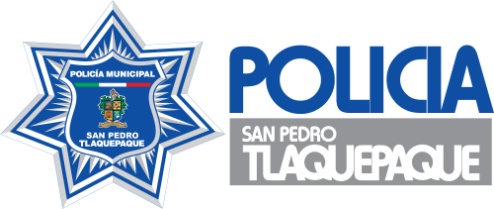 DIRECCIÓN OPERATIVA                   05 de Diciembre del 2018.OFICIO: 4450/2018.ASUNTO: Informe Para Transparencia.C. LIC. JAVIER LÓPEZ RUELASCOMISARIO DE LA POLICÍA PREVENTIVA MUNICIPAL DE SAN PEDRO TLAQUEPAQUE, JALISCO.P R E S E N T E.Por medio del presente, remito a Usted informe  para Transparencia en Materia de Seguridad Pública, correspondiente al mes de Noviembre del 2018, en los siguientes términos:INFORME MENSUAL PARA TRANSPARENCIADIRECCIÓN OPERATIVA                   05 DE DICIEMBRE DEL 2018.OFICIO: 4450/2018.ASUNTO: INFORME PARA TRANSPARENCIA.DIRECCIÓN OPERATIVA                   05 DE DICIEMBRE DEL 2018.OFICIO: 4450/2018.ASUNTO: INFORME PARA TRANSPARENCIA.DIRECCIÓN OPERATIVA                   05 DE DICIEMBRE DEL 2018.OFICIO: 4450/2018.ASUNTO: INFORME PARA TRANSPARENCIA.Sin otro particular por el momento quedo a sus superiores órdenes para lo que a bien tenga ordenar.RESPETUOSAMENTE“2018, CENTENARIO DE LA CREACIÓN DEL MUNICIPIO DE PUERTO VALLARTA Y DEL XXX ANIVERSARIO DEL NUEVO HOSPITAL CIVIL DE GUADALAJARA”.OFICIAL. LUIS PANTOJA MAGALLÓN.DIRECTOR OPERATIVO DE LA POLICÍA PREVENTIVA MUNICIPAL DE SAN PEDRO TLAQUEPAQUE, JALISCO.C.C.P. LIC. YADIRA ALEXANDRA PARTIDA GÓMEZ.  DIRECTORA DE VINCULACIÓN CIUDADANA. …………..………………………………...…PTE.C.C.P. ARCHIVOLPM/IPMC/agprVIGILANCIAS A EVENTOS Y  EN ACTIVIDADES DIVERSASVIGILANCIAS A EVENTOS Y  EN ACTIVIDADES DIVERSASVIGILANCIAS A EVENTOS Y  EN ACTIVIDADES DIVERSASVÍA RECREATIVA03 NOVIEMBRE 2018SE PROPORCIONÓ SEGURIDAD SIN NOVEDAD DE RELEVANCIA.PANTEÓN MUNICIPAL DE SAN PEDRO TLAQUEPAQUE01 Y 02 DE NOVIEMBRE DEL 2018SE BRINDARON RECORRIDOS DE VIGILANCIA EN DICHO LUGAR CON UNA AFLUENCIA DE 3700 PERSONAS, RESULTANDO UNA PERSONA OCCISA POR ENFERMEDAD EL DÍA 02 DE NOVIEMBRE.ZONA CENTRO02 DE NOVIEMBRE DEL 2018SE CONTO CON LA VISITA DE APROXIMADAMENTE 100 CICLISTAS  QUE CIRCULARON POR LA CALLE JUÁREZ, TRASCURRIENDO SIN NOVEDAD QUE MANIFESTAR.CORTOMETRAJE19 DE NOVIEMBRE DEL 2018.SE PROPORCIONO VIGILANCIA DE LAS 07:00 A LAS 12:00 HORAS, EN EL CORTOMETRAJE POR PARTE DEL CENTRO DE ARTE AUDIOVISUAL, YA QUE SE CERRÓ LA CALLE DONATO GUERRA DE CRUZ VERDE A CONTRERAS MEDELLÍN, TRASCURRIENDO SIN NOVEDAD DE RELEVANCIA QUE MANIFESTAR.CARAVANA DE MIGRANTES19 DE NOVIEMBRE DEL 2018.SE PROPORCIONO VIGILANCIA A 150 PERSONAS QUE CONFORMABAN LA CARAVANA DE MIGRANTES EN PERIFÉRICO SUR Y 8 DE JULIO, PARA RESGUARDAR SU INTEGRIDAD, ASÍ COMO RESPETANDO SUS DERECHOS HUMANOS Y APOYÁNDOLOS PARA QUE ABORDARAN LOS CAMIONES URBANOS DE LA RUTA 380, TRASCURRIENDO SIN NOVEDAD.FESTIVAL DEL DÍA DE MUERTOSDEL 01 AL 04 DE NOVIEMBRE DEL 2018.SE BRINDO VIGILANCIA EN LAS DIFERENTES CALLES DE LA ZONA CENTRO, DONDE SE LLEVO A CABO EL FESTIVAL, TRASCURRIENDO SIN NOVEDAD.BUEN FINDEL 15 AL 20 DE NOVIEMBRE DEL 2018SE BRINDO VIGILANCIA EN LOS DIFERENTES COMERCIOS  ESTABLECIDOS EN EL MUNICIPIO, TRASCURRIENDO SIN NOVEDAD DE RELEVANCIA QUE MANIFESTAR. DÍA DE MUERTOSCEMENTERIOSSE BRINDO VIGILANCIA EN LOS CEMENTERIOS TANTO EN EL INTERIOR COMO EN EXTERIOR DE SANTA MARÍA TEQUEPEXPAN CON UN APROXIMADO DE 2000 PERSONAS Y SANTA ANITA  UN APROXIMADO 1500 PERSONAS VISITANDO DICHOS LUGARES. ALTARES DE MUERTOS02 DE NOVIEMBRE DEL 2018SE PROPORCIONO VIGILANCIA POR EL ELEMENTO ESTABLECIDO EN LA DELEGACIÓN DE SANTA ANITA, YA QUE DICHO EVENTO DIO INICIO A LAS 18:00 HORAS PARA CONCLUIR A LAS 23:00 HORAS SIN NINGUNA NOVEDAD DE IMPORTANCIA. VIGILANCIAS  ESPECIALES EN  DIVERSAS COLONIASVIGILANCIAS  ESPECIALES EN  DIVERSAS COLONIASDENUNCIAS ANÓNIMASTODAS LAS DENUNCIAS FUERON VERIFICADAS Y LE SE EXHORTÓ AL PERSONAL PARA QUE CONTINÚEN PENDIENTES EN LAS INMEDIACIONES DE LOS DOMICILIOS QUE SE REPORTEN.VIGILANCIA EN LA ZONA CENTRO.SE HICIERON OPERATIVOS PARA CUBRIR DICHA ZONA REFORZANDO LA VIGILANCIA TANTO CON PATRULLAS PERTENECIENTES AL SECTOR UNO, COMO DE LA POLICÍA DEL SECTOR CENTRO HISTÓRICO, ESTABLECIENDO RECORRIDOS NOCTURNOS CON PERSONAL PIE A TIERRA EN EL PRIMER CUADRO, ASÍ MISMO SE BRINDA VIGILANCIA TANTO EN EL INTERIOR COMO EN LOS ALREDEDORES DE LA PILA SECA.LECHERÍA LALA S.A.DE C.V.SE REFORZÓ LA VIGILANCIA EN HORARIOS DE ENTRADA Y SALIDA DEL PERSONAL, ASÍ COMO BRINDANDO VIGILANCIA EN LOS ALREDEDORES DE DICHA EMPRESA, ESTANDO SIN NOVEDAD DE RELEVANCIA QUE MANIFESTAR.VIGILANCIA A PERSONAL DE AT&T POR LABORES DE MANTENIMIENTO.SE BRINDO VIGILANCIA AL PERSONAL QUE DIO MANTENIMIENTO EN DIFERENTES ZONAS DEL MUNICIPIO EN LA RED ÓPTICA.VIGILANCIA A TRABAJADORES DEL INEGISE PROPORCIONO EL APOYO NECESARIO CON VIGILANCIA AL PERSONAL DEL INEGI, YA QUE REALIZARON ENTREVISTAS EN DIFERENTES  DOMICILIOS DEL MUNICIPIO DEBIDO A QUE SE LLEVO A CABO LA ENCUESTA NACIONAL DE INGRESO Y GASTOS DE LOS HOGARES 2018, POR LO QUE SE ESTUVO PENDIENTE PARA EN CASO DE CUALQUIER REQUERIMIENTO  EN MATERIA DE SEGURIDAD, TRASCURRIENDO SIN NOVEDAD DE RELEVANCIA QUE MANIFESTAR.PROPORCIONAR VIGILANCIA A TRABAJADORES DE TELMEX.SE MANTUVO PENDIENTE EL PERSONAL A LAS INDICACIONES PARA QUE EN CASO DE DETECTAR A PERSONAL DE DICHA EMPRESA, SE LE PRESTE EL APOYO QUE SOLICITE MATERIA DE SEGURIDAD, POR LO QUE HASTA EL MOMENTO DE RENDIR EL PRESENTE TODO FLUYE SIN NOVEDAD DE RELEVANCIA QUE MANIFESTAR.VIGILANCIA DE CANCHA DE BASQUETBOL DE LA COLONIA LA CALERILLA.SE MANTUVO VIGILANCIA CONSTANTE DURANTE EL TURNO DIURNO Y NOCTURNO, EVITANDO QUE VÁNDALOS SE ATREVAN A ROBAR.VIGILANCIA EN LAS COLONIAS: LOMAS DE TLAQUEPAQUE, FRACCIONAMIENTO ADAMAS, FRACCIONAMIENTO VILLAS DEL TAPATÍO, LOMAS DE SAN MIGUEL, LÓPEZ COTILLA, TRES OJOS DE AGUA, JUAN DE LA BARRERA, PARQUES DEL PALMAR, LA LADRILLERA, VISTA HERMOSA, MISIÓN MAGNOLIA, VALLE VERDE, PASEO DEL LAGO, LAS JUNTAS, LOS VERGELES, EL CAMPESINO, GUADALUPANA, LAS JUNTITAS, PARQUES DEL PALMAR, TOLUILLA, GUADALUPE EJIDAL, HACIENDA REAL, LOMAS DEL CUATRO Y PASEOS DEL PRADO, SE ESTABLECIERON CONSIGNAS ESPECÍFICAS Y  DE ACUERDO A LA PROBLEMÁTICA PARTICULAR DE CADA COLONIA PARA QUE LAS PATRULLAS ASIGNADAS  A LOS RECORRIDOS DE VIGILANCIA EN TODOS LOS SECTORES OPERATIVOS, EFECTÚEN PATRULLAJES CONTINUOS CON EL OBJETIVO DE INHIBIR LA COMISIÓN DE FALTAS ADMINISTRATIVAS Y DELITOS.VIGILANCIAS  ESPECIALES EN PLANTELES EDUCATIVOSVIGILANCIAS  ESPECIALES EN PLANTELES EDUCATIVOSPLANTELES EDUCATIVOS: CENTRO EDUCACIONAL TLAQUEPAQUE, GUARDERÍA JARDÍN ENCANTADO, MODULO 12, INSTITUTO TLAQUEPAQUE, ESCUELA NO.716 CARLOS CIRILO PÉREZ ARAMBULA, ESCUELA NO.661 CAROLINA ROMERO ALCARAZ, COBAEJ NO. 8, SECUNDARIA IGNACIO L. VALLARTA No. 58, PREPARATORIA REGIONAL TOLUQUILLA Y ESCUELA ROSARIO CASTELLANOS.CONFORME A LOS DIVERSOS PROBLEMAS QUE AUTORIDADES ESCOLARES HAN DADO A CONOCER A ÉSTA COMISARÍA, SE INSTRUMENTARON DISPOSITIVOS DE SEGURIDAD EN LOS HORARIOS DE INGRESO Y SALIDA DE LOS ESTUDIANTES, PARA GARANTIZAR LA SEGURIDAD DE LOS ESTUDIANTES, ADEMÁS DE INHIBIR LA COMISIÓN DE DELITOS QUE AFECTE A LOS PLANTELES EDUCATIVOS Y COMUNIDAD ESCOLAR SE HA BRINDADO VIGILANCIA EN LOS ALREDEDORES DE LOS PLANTELES TANTO EN LAS UNIDADES COMO PIE TIERRA POR RUTAS QUE UTILICEN LOS ALUMNOS A TOMAR EL CAMIÓN, PARA BRINDARLE MAYOR SEGURIDAD.ESCUELAS PRIMARIAS: MARGARITA MAZA, COLEGIO SAN PEDRO, CONALEP, PRIMARIA JUAN JOSÉ ARREOLA, PRIMARIA LUIS CABRERA, JARDÍN DE NIÑOS PIAGET, CECITJ Y PRIMARIA FRANCISCO MARQUES Y COLEGIO ESPAÑA.SE BRINDO VIGILANCIA EN LAS PRIMARIAS DONDE HUBO EVENTOS DEBIDO A LAS TRADICIONES DE NUESTRO PAÍS, ASÍ MISMO SE HAN CONFORMADO OPERATIVOS, CUBRIENDO LA VIGILANCIA CON PAREJAS DE MOTOCICLISTAS TANTO EN LA ENTRADA COMO EN LA SALIDA, ASÍ COMO DURANTE RECORRIDOS EN LOS ALREDEDORES, POR LO QUE HASTA MOMENTO SE HA GARANTIZADO LA SEGURIDAD DE LOS ALUMNOS.VIGILANCIAS Y SEGURIDAD EN FESTIVIDADES RELIGIOSASVIGILANCIAS Y SEGURIDAD EN FESTIVIDADES RELIGIOSASFIESTAS PATRONALES DE SAN MARTIN DE LAS FLORES DE ABAJO, LOS DÍAS 03, 04 Y 05 DE NOVIEMBRE DEL 2018. SE BRINDO LA VIGILANCIA DURANTE DICHO FESTEJO TODOS LOS DÍAS, ESTANDO EN COMUNICACIÓN CONSTANTE CON LOS ORGANIZADORES DEL EVENTO, ASÍ COMO CON EL PÁRROCO, LLEVÁNDOSE A CABO CON UNA AFLUENCIA DE 8,000 A 9,000 PERSONAS EL DÍA 03 DE NOVIEMBRE, EL DÍA 04 CON UN APROXIMADO DE 10,000 A 12,000 ASISTENTES Y EL DÍA 05 ENTRE VISITANTES Y HABITANTES 10,000, DICHO EVENTO TRASCURRIENDO SIN NOVEDAD DE RELEVANCIA QUE MANIFESTAR, HACIÉNDOSE CARGO LA UNIDAD DEL ÁREA CON RECORRIDOS CONSTANTES EN TORNO AL PERÍMETRO ESTABLECIDO.IX, PEREGRINACIÓN NACIONAL JUVENIL AL SANTUARIO DE LOS MÁRTIRES Y CABALGATA DE LA FE EL DIA 24 DE NOVIEMBRE DEL 2018.LOS ENCARGADOS DE LOS TRES TURNOS SE COORDINARON PARA BRINDAR VIGILANCIA DENTRO DE SUS RECORRIDOS, DICHO EVENTO LLEVÁNDOSE A CABO SIN NOVEDAD DE RELEVANCIA QUE MANIFESTAR DE LAS 07:00 A LAS 13:00 HORAS.FIESTAS PATRONALES DEL TEMPLO SAN MARTIN CABALLERO.SE BRINDO LA VIGILANCIA CON PERSONAL DE SEGURIDAD DANDO RECORRIDOS A PARTIR DE LAS 19:00 HORAS, LLEGANDO A TÉRMINO DEL EVENTO SIN NOVEDAD NEGATIVA.FIESTAS PATRONALES EN EL CUASI PARROQUIA SANTA ISABEL DE HUNGRÍA COLONIA EL TAPATÍO.BRINDÁNDOSE VIGILANCIA LLEGANDO A TERMINO SIN NOVEDAD DE RELEVANCIA QUE MANIFESTAR.ACCIONES DE COORDINACIÓNACCIONES DE COORDINACIÓNLA DIRECCIÓN DE  VINCULACIÓN CIUDADANA DE ÉSTA COMISARIA, LLEVÓ A CABO REUNIONES VECINALES EN LAS SIGUIENTES COLONIAS: ÁLAMO, LA SOLEDAD, CAMICHINES.EN BASE DE LAS REUNIONES QUE SE LLEVAN A CABO POR LA DIRECCIÓN DE VINCULACIÓN CIUDADANA DE ÉSTA COMISARIA, EN CONJUNTO CON LOS DIVERSOS SECTORES OPERATIVOS SE HAN IMPLEMENTADO OPERATIVOS DE VIGILANCIA, ESTO CON LA FINALIDAD DE ERRADICAR LAS FALTAS ADMINISTRATIVAS COMO LOS DELITOS.ACCIONES PERMANENTESACCIONES PERMANENTESMEDIANTE RECORRIDOS PIE A TIERRA SE VIGILANCIA LAS CALLES DE LA ZONA CENTRO,  DE ESTE MUNICIPIOSE LE INDICO AL COMANDANTE DEL SECTOR CENTRO HISTÓRICO QUE SE ENCARGUE DE DAR VIGILANCIA EN TODOS LOS ESTABLECIMIENTOS, ASÍ COMO A VEHÍCULOS QUE SE ENCUENTRAN EN EL PRIMER CUADRO, BRINDANDO RECORRIDOS MÁS CONSTANTES EN DÍAS DE MAYOR CONCURRENCIA EN ESPECIAL LOS DÍAS QUE HUBO EVENTOS ESPECIALES, EN LOS ALREDEDORES DEL PARIÁN DE NUESTRO MUNICIPIO.VIGILANCIA EN EL REGISTRO CIVIL NO. 1SE ESTUVO PENDIENTE BRINDANDO VIGILANCIA EN EL SORTEO MILITAR PARA CLASE 2000, EVENTO DONDE HUBO APROXIMADO DE 1000 PERSONAS.TURNOS DIURNOS Y NOCTURNOS CON LA FINALIDAD DE DISMINUIR LOS ÍNDICES DELICTIVOS DE LAS COLONIAS SE IMPLEMENTARON DIVERSOS OPERATIVOS ESPECIALES COORDINADOS  EN CONJUNTO DE LOS OFICIALES QUE ABORDAN LAS UNIDADES DE CADA ÁREA, SOBRE LOS PUNTOS CONFLICTIVOS QUE TIENEN POR CONSIGNA DE CADA COLONIA.VIGILANCIA DE PLANTELES EDUCATIVOS, TANTO DE LA SECRETARIA DE EDUCACIÓN PÚBLICA COMO DE LA UNIVERSIDAD DE GUADALAJARA, QUE SE ENCUENTRAN DENTRO DEL MUNICIPIO.SE BRINDA VIGILANCIA DANDO RECORRIDOS EN LAS PERIFERIAS DE LOS PLANTELES ASÍ COMO RECORRIDOS NOCTURNOS CON LA FINALIDAD DE EVITAR CUALQUIER ACTO ILÍCITO O VANDALISMO SOBRE DICHOS PLANTELES CONTINUANDO CON LA CITADA VIGILANCIA LAS 24 HORAS DEL DÍA.VIGILANCIA EN LAS VÍAS RÁPIDASINHIBIR EL ROBO A VEHÍCULOS DE CARGA PESADA, EN AVENIDA PATRIA, PERIFÉRICO, CARRETERA CHÁPALA, LÁZARO CÁRDENAS Y LIBRE A ZAPOTLANEJO.COMO ORDEN VERBAL SE TIENE COMO CONSIGNA PROPORCIONAR VIGILANCIA EN COOPEL, SANTANDER, BANORTE, FINANCIERA INDEPENDENCIA, ELEKTRA, BANAMEX, HSBC, BANCOMER, BANCO DEL BAJÍO, SCOTIANBANK, IMPRECENTRO Y WALDOS.SE BRINDO VIGILANCIA SIN NINGUNA RELEVANCIA QUE MANIFESTAR.PATRULLAJE CON PERSONAL DE LA 15/A ZONA MILITAR, POLICÍA FEDERAL Y PERSONAL DE LA FISCALÍA.CON LA FINALIDAD DE ESTAR EN COORDINACIÓN Y BRINDAR MAYOR SEGURIDAD DE LOS LUGARES DE MAYOR CONFLICTO.ATENCIONES DIRECTAS A LOS USUARIOS DE TERAPIAS PSICOLÓGICAS, MUJERES EN SITUACIÓN DE VIOLENCIA, ASÍ COMO SE BRINDA TRASLADO A LAS INSTALACIONES DEL CENTRO DE JUSTICIA PARA LAS MUJERES, ACOMPAÑAMIENTOS A SERVICIOS MÉDICOS, AL CENTRO DE ATENCIÓN EL ZAPOTE.TODOS LAS ATENCIONES SON BRINDADAS EN LA UNIDAD DE VIOLENCIA INTRAFAMILIAR, CON LA FINALIDAD DE AYUDAR A LAS PERSONAS ACUDIR AL LUGAR QUE SE LES SEA INDICADO SEGÚN SU PROBLEMA, CON LA FINALIDAD DE AYUDAR A LA CIUDADANÍA EN SITUACIONES PERSONALES.ACCIONES Y APOYO, COLABORACIÓN CON AUTORIDADES JUDICIALES Y MINISTERIALESACCIONES Y APOYO, COLABORACIÓN CON AUTORIDADES JUDICIALES Y MINISTERIALESPROTOCOLO “ALBA”, DILIGENCIAS, SEGURIDAD Y AUXILIO, CEDULAS DE CITACIÓN, BÚSQUEDA Y LOCALIZACIÓN, NOTIFICACIÓN, CARPETAS DE INVESTIGACIÓN, SE EXHORTO  AL PERSONAL PARA LA BÚSQUEDA Y LOCALIZACIÓN DE PERSONAS DESAPARECIDAS PROPORCIONANDO LAS CARACTERÍSTICAS Y PONIENDO 111 FOTOGRAFÍAS EN LUGAR VISIBLE, SE ACUDE A LOS DOMICILIOS PARA CONOCER EL TIPO DE INSEGURIDAD QUE LES AQUEJA A LOS CUALES SE LES PROPORCIONA EL NUMERO DE ESTA COMISARÍA PARA EN CASO DE ALGÚN REQUERIMIENTO, ASÍ COMO TAMBIÉN SE ACUDE A  LOS DOMICILIOS CITADOS A LA ENTREGA DE CEDULAS DE CITACIÓN, NOTIFICACIONES ASÍ COMO LOCALIZACIONES, ASÍ MISMO EN COORDINACIÓN CON LA DIRECCIÓN JURÍDICA Y DERECHOS HUMANOS SE APOYA A PERSONAL DE DIVERSOS JUZGADOS ESPECIALIZADOS EN DIFERENTES MATERIAS CON EL FIN DE LLEVAR A CABO DILIGENCIA, NOTIFICACIONES Y ENTREGA DE CÉDULAS DE CITACIÓN EN DIFERENTES RUBROS.